Let’s deduce something you regret!!1. Think back your past incidents. Then choose one and guess what you had to do to solve the problem. <Memo>2. Correct errors of sample essay.Name　　sample　　3. Write down a short essay using 2 sentences of subjunctive past perfect (仮定法過去完了). Write at least 5 sentences including them.Name __________________Worst Point Ever!!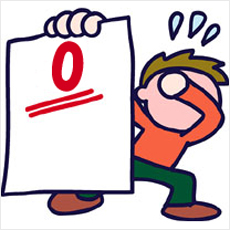 When I was a junior high school student, I got 0 on the math test. I got such a terrible score because I didn’t study at all.I possibly had kind of confidence. If I have studied very hard, the result would have been different. If I had gotten a very good score, my life has been changed. 